Kingsfield First School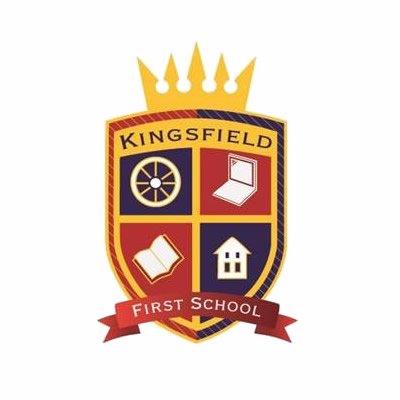 School Council                                               Minutes of MeetingsDate:Monday 5th OctoberPresent:Lucie, Alana, Alice, Scarlett, Iris, Charlotte, Cody, Maisy and IndieAbsent:NoneAgenda item:Introduce each otherPink school council booksClassroom slipHead boy and girl interviewsDiscussed:Shared names and classes. Discussed what a school council representative is, does and the responsibilities.Shared pink books and explained the use of these. Meeting minutes will go in. They should be displayed on class mentor display. They should be brought with them to every meeting.First school council slip inside giving the school a voice on what they would like the school council to focus on this year. Teachers to fill in responses to this in the book. Bring to next meeting.Head Boy and Girl – mentioned the slips that had gone out to year 4s. What head boy and girl are and their responsibilities. Discussed what the interview process would look like.Next steps:Discuss feedback from slipsVote and agree on focus for feedbackDiscuss how we will share our meeting back to the classes.